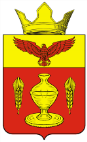 ВОЛГОГРАДСКАЯ ОБЛАСТЬПАЛЛАСОВСКИЙ МУНИЦИПАЛЬНЫЙ РАЙОН АДМИНИСТРАЦИЯ ГОНЧАРОВСКОГО СЕЛЬСКОГО ПОСЕЛЕНИЯПОСТАНОВЛЕНИЕ«01» сентября 2020 г.                               п. Золотари                                № 67«О назначении публичных слушаний по проекту решения«О внесении изменений и дополнений в Решение№ 46/1  от «20 » декабря 2017 г. «Об утверждении Правилблагоустройства территории Гончаровского сельскогопоселения Палласовского муниципального района Волгоградской области» (в редакции решений №35/1 от «07» ноября  2018 г., № 8/1 от «02» марта 2020г.)»На основании ч. 5 ст. 28 Федерального закона от 06.10.2003 года №131-ФЗ «Об общих принципах организации местного самоуправления в Российской Федерации», Устава Гончаровского сельского поселения, Порядка организации и проведения публичных слушаний (общественных обсуждений) по проекту Правил благоустройства территории Гончаровского сельского поселения, утверждённого решением Гончаровского сельского Совета № 39/2 от «09» октября 2019 года, администрация Гончаровского сельского поселения      ПОСТАНОВЛЯЕТ:       1. Провести публичные слушания по проекту решения Гончаровского сельского Совета «О внесении изменений и дополнений в Решение  № 46/1  от «20 » декабря 2017г. «Об утверждении Правил благоустройства территории Гончаровского сельского поселения Палласовского муниципального района Волгоградской области» (в редакции решений №35/1 от «07» ноября  2018 г., № 8/1 от «02» марта 2020г.)» по вопросу исключения разночтения и несоответствия действующему законодательству и сложившемуся порядку решения вопросов благоустройства на территории Гончаровского сельского поселения, инициатором которых выступает глава Гончаровского сельского поселения.      2. Назначить проведение публичных слушаний по проекту решения Гончаровского сельского Совета «О внесении изменений и дополнений в Решение  № 46/1  от «20 » декабря 2017г. «Об утверждении Правил благоустройства территории Гончаровского сельского поселения Палласовского муниципального района Волгоградской области» (в редакции решений №35/1 от «07» ноября  2018 г. и № 8/1 от «02» марта 2020г.)» в следующий срок: «14» сентября 2020 г. в 17.00 в здании администрации Гончаровского сельского поселения по адресу: Волгоградская область, Палласовский район, п. Золотари, ул. Садовая, 7.      3. В соответствии с Постановлением Губернатора Волгоградской области от 24 июля 2020 года № 453, с учётом санитарно-эпидемиологической ситуации в регионе, во избежание угрозы распространения новой коронавирусной инфекции, публичные слушания провести при соблюдении присутствующими социальной дистанции в 1,5 метра, использование присутствующими средств индивидуальной защиты органов дыхания (маски, респираторы, повязки или иные Изделия, их заменяющие).      4. Контроль за исполнением настоящего постановления оставляю за собой.Глава Гончаровскогосельского поселения                                                                       С.Г. НургазиевРег. № 67/2020 г.